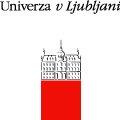 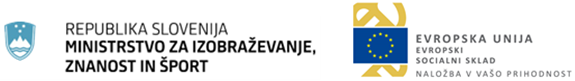 ZAPOSLITVENI INKUBATOR od 19. 2. do 2. 3. 2018 v prostorih UL FDVPrijavnice so preko povezave: https://kc.uni-lj.si/dogodki/zaposlitveni-inkubator.html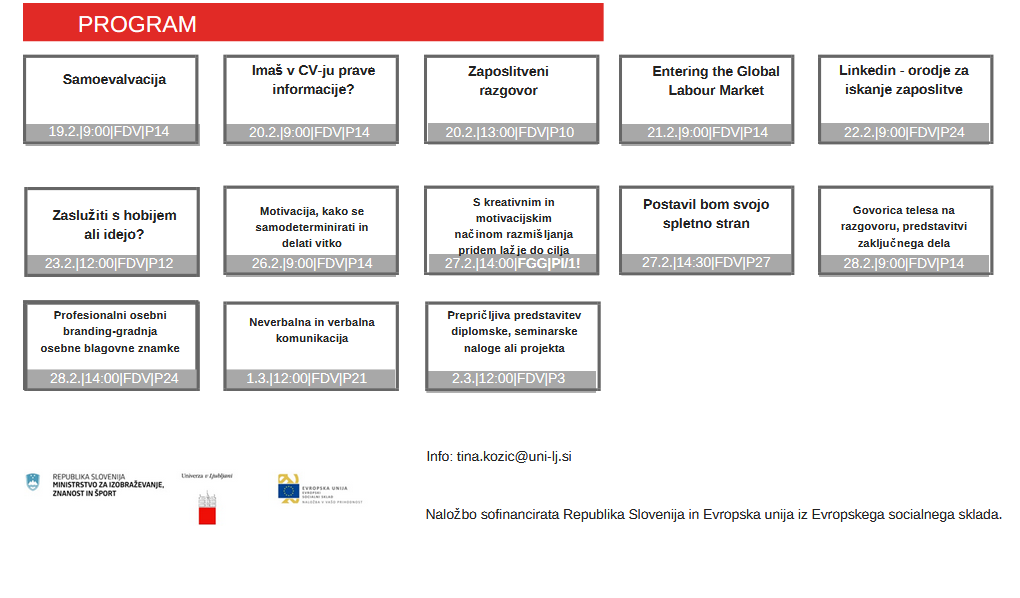 